ТЕХНИЧЕСКОЕ ЗАДАНИЕна реализацию эмбоссеров, принадлежащих ПАО «МТС-Банк»Предмет продажи:Предметом продажи является следующий Товар: настольный эмбоссерРезультатом торгов является определение рыночной цены Предмета продажи, список предложений на заключение договора реализации специализированного оборудования с ранжированием по количеству и цене. Заказчик выберет наиболее выгодный по итогам торгов вариант продажи.Условия реализации:Количество товара: в соответствии со спецификацией (Приложение №1 к Техническому заданию). Описание и характеристики товара:Комплектация и техническое состояние:Настольный эмбоссер Datacard – 280 s/n 14386 01/15/2003.Комплектация:Входной модуль подачи карт. Модуль работоспособен.Двухсторонний модуль (две маг.головы) записи/чтения магнитной полосы IATA/ABA/TTS(для возможности запуска и записи карт лицевой и оборотной сторонами). Модуль работоспособен.Эмбоссер для индент-печати на 93 знакоместа.  В наличии полный набор индент символов 5/10 CPI – номеров/латинских букв (для оборотного и лицевого нанесения). Модуль работоспособен.Выходной модуль с отделением reject. Модуль работоспособен.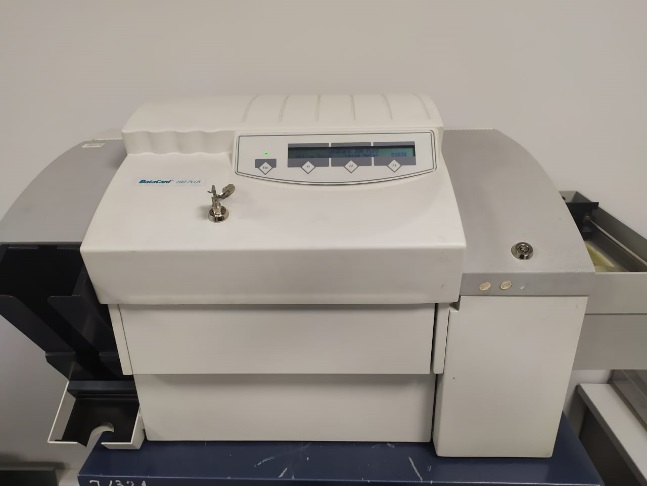 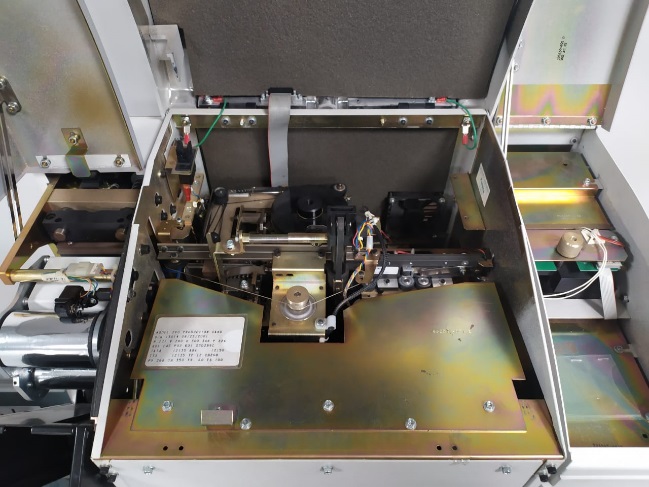 Настольный эмбоссер Datacard – 280 s/n 13014 08/23/2001.Комплектация:Входной модуль подачи карт. Модуль работоспособен.Модуль Smartcard с одной контактной площадкой (для записи контактных модулей). Модуль не протестирован, требуется установка соответствующих настроек.Модуль записи/чтения магнитной полосы IATA/ABA/TTS. Модуль работоспособен.Модуль эмбоссирования для рельефной и индент-печати на 93 знакоместа.  В наличии полный набор эмбосс символов 5/10 CPI – номеров/латинских букв (для рельефного нанесения) Присутствуют два рельефных спец симовола 5 CPI V и MC (при продаже компании, не имеющей лицензии на выпуск банковских карт, спецсимволы международных платежных систем будут изъяты из комплектации).Также в наличии набор цифр для нанесения оборотного индента. Лицевые символы индент печати буквы/цифры отсутствуют.Соответственно можно выпускать лишь карты эмбоссированые с оборотным индентом. Модуль работоспособен.Топер для окраски рельефных символов. Модуль работоспособен.Выходной модуль с отделением reject. Модуль работоспособен.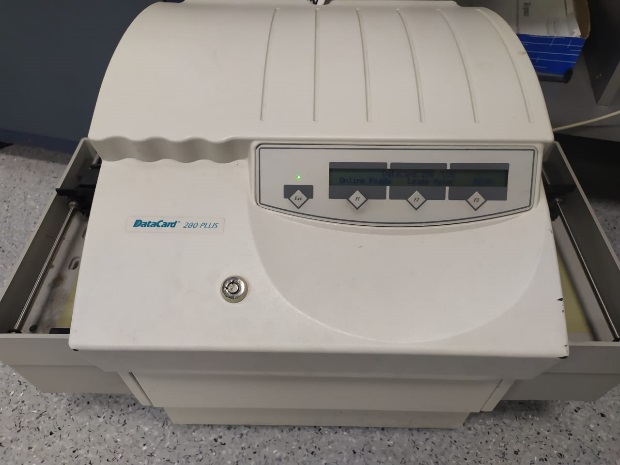 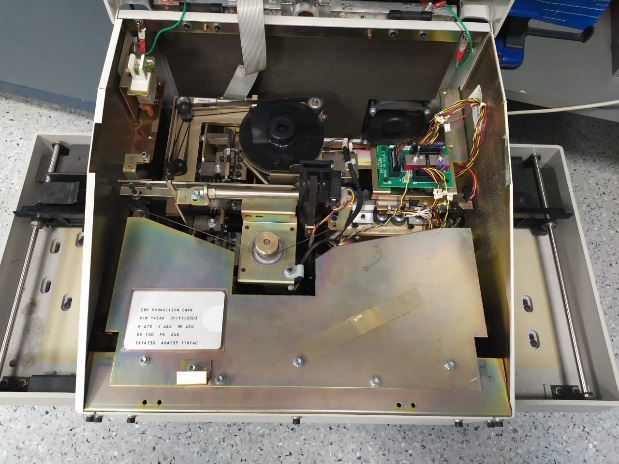 Настольный эмбоссер Datacard – 450 s/n 13014 08/23/2001.Комплектация:Входной модуль подачи карт. Модуль работоспособен.Модуль Smartcard с одной контактной площадкой (для записи контактных модулей). Модуль не протестирован, требуется установка соответствующих настроек.Модуль записи/чтения магнитной полосы IATA/ABA/TTS. Модуль работоспособен.Модуль эмбоссирования для рельефной и индент печати на 112 знакомест.  В наличии полный набор индент символов 5/10 CPI – номеров/латинских букв (для оборотного и лицевого нанесения индент печати).В наличии полный набор эмбосс символов 5/10 CPI – номеров/латинских букв (для рельефного нанесения). Модуль работоспособен.Топер для окраски рельефных символов. Модуль работоспособен.Выходной модуль с отделением reject. Модуль работоспособен.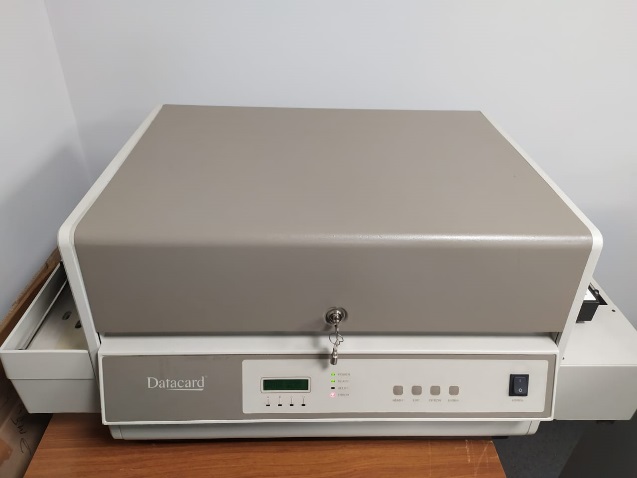 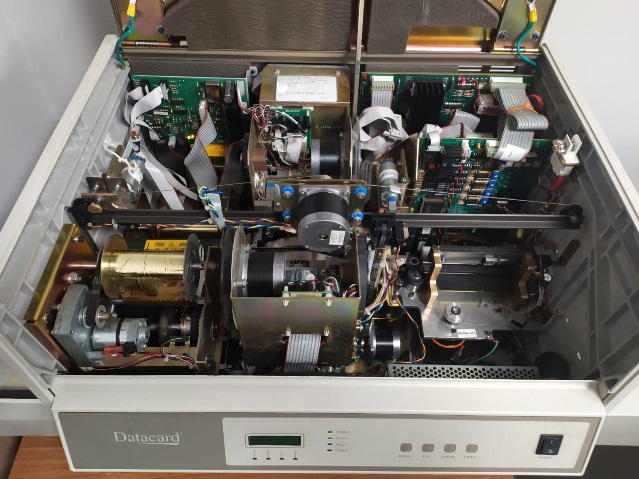 Заключение:Для дальнейшего использования оборудования в рамках эмиссии банковских карт необходимо взаимодействие с компанией Datacard для дальнейших получения и установки сертифицированного ПО, его поддержки, а также отдельной установки настроек для модулей SmartCard на вышеперечисленном оборудовании.Условия продажи товара:Оборудование может быть реализовано как единым лотом, так и по отдельности.Исключительно самовывоз устройств с места их нахождения по адресу: г. Москва, 
пр-т Андропова, д. 18/1.Платежные условия договора: Платежными условиями договора являются: 100% предоплата; оплата Товара Покупателем производится по реквизитам, указанным в Договоре купли-продажи за соответствующее число устройств в течение 5 рабочих дней с момента подписания договора. Факт оплаты Покупатель подтверждает платежным поручением, скан-копия для проверки предоставляется в Банк.По факту продажи Товара, Банк и Покупатель подписывают приемопередаточный Акт.Все суммы денежных средств должны быть выражены в рублях с учетом НДС или условных единицах (у.е.). При этом 1 условная единица равна 1 рублю по курсу Центрального Банка России на день оплаты.Срок исполнения обязательств Поставщика: Покупатель обеспечивает вывоз оплаченного Товара в течение 10ти дней с момента заключения Договора и оплаты в соответствии с п.4.1., но не позднее «31» августа 2020_ г.  Условия поставки Товара: Товар продается без обеспечения каких-либо гарантий качества и послепродажного обслуживания.Специальные требования к Покупателю. Покупателем может выступать как физическое лицо, так и ИП, юридическое лицо.Реализация только на территории РФ. Самовывоз ресурсами покупателя. До заключения Договора документально подтвердить наличие лицензии на осуществление персонализации карт международных платежных систем при наличии таковой. Порядок формирования цены Договора. Рассматриваются  коммерческие предложения по покупке как целиком  Лота  так и покупки нескольких устройств из Лота. В стоимость Коммерческого предложения должны быть включены все затраты, налоги, пошлины, сборы, самовывоз и связанные с ним расходы Покупателя,  обязательные платежи согласно действующему законодательству Российской Федерации.Стоимость на Товар остается неизменной в течение всего срока действия договора